Упрощение формул Excel путем именования фрагментов с помощью функции LETФункция LET появилась в версии Office 365 (по подписке) и будет доступна, начиная с версии Office 2021. Функция LET позволяет присваивать имена фрагментам формулы, а затем использовать эти имена в вычислениях. Формулы становятся короче и лучше читаемы. Это похоже на использование имен ячеек, диапазонов и формул в диспетчере имен. Но имена, присвоенные функцией LET, действуют только в пределах указанной формулы, и нигде больше. При использовании в русском Office имя функции сохраняется (не переводится на русский язык).Синтаксис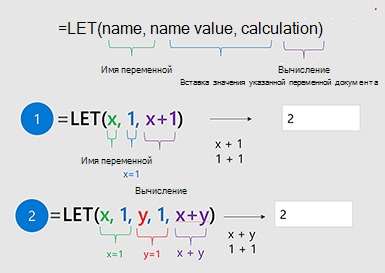 Рис. 1. Синтаксис функции LETБолее строго, синтаксис функции LET:LET(имя1; значение_имени1; [имя2; значение_имени2]; …; вычисление)Имя1 – обязательный аргумент, должен начинаться с буквы или нижнего подчеркивания. Значение_имени1 – обязательный аргумент, содержит значение для Имя1. имя2/значение_имени2 – необязательные аргументы; всего может быть не более 126 таких пар. Вычисление – обязательный аргумент, формула, использующая имена.В простейшем случае: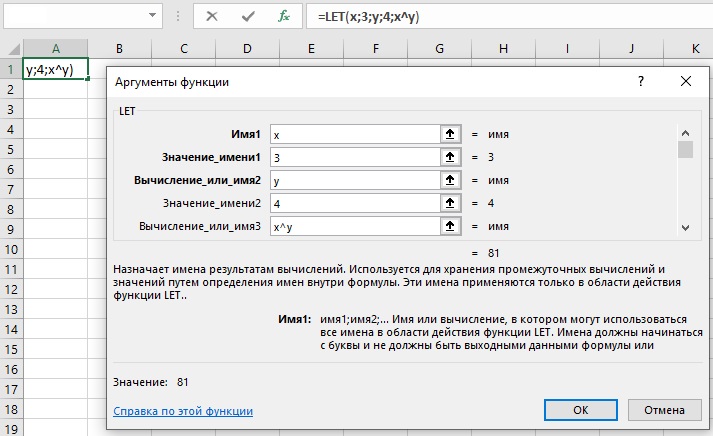 Рис. 2. Возведение в степень с помощью функции LETВнутри функции LET определено имя х и его значение 3, а также имя y со значением 4. С этими именами выполняется действие xy. Этот пример поясняет базовые возможности функции LET. Для подобных простых вычислений использование LET не оправдано. Поэтому обратимся к более сложным формулам, в которых использование LET будет полезным.Функция LET устраняет дублирование фрагментов формулыДопустим, вам нужно вывести все рабочие дни между двумя датами, хранящимися в ячейках листа. Функция LET присвоит имя исходному массиву дат, а затем использует это имя в функциях ФИЛЬТР() и ДЕНЬНЕД():=LET(даты;ПОСЛЕД(C5-C4+1;;C4);ФИЛЬТР(даты;ДЕНЬНЕД(даты;2)<6))Если вы не знакомы с функциями динамических массивов, вам для начала сюда))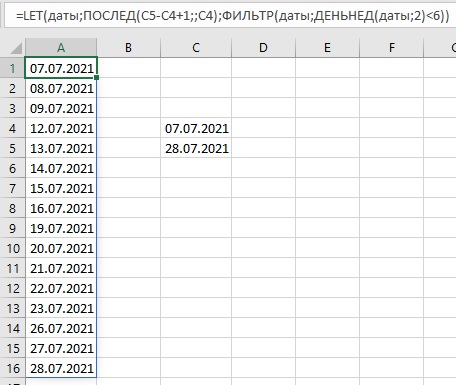 Рис. 3. Упрощение формулы за счет именования ее фрагментаПервый аргумент функции LET – даты – вводит имя внутри формулы. Второй аргумент функции LET задает массив дат: ПОСЛЕД(C5-C4+1;;C4). Этот массив включает на одно значение больше, чем разность в ячейках С5 и С4, начинается с С4 с шагом 1.Третий аргумент функции LET осуществляет вычисления с массивом дат: ФИЛЬТР(даты;ДЕНЬНЕД(даты;2)<6). А именно, фильтрует массив дат, оставляя только даты, для которых ДЕНЬНЕД() меньше 6, т.е., исключает выходные дни.Без функции LET формула могла выглядеть так:=ФИЛЬТР(ПОСЛЕД(C5-C4+1;;C4);ДЕНЬНЕД(ПОСЛЕД(C5-C4+1;;C4);2)<6)Объявляя переменные и присваивая им значения, функция LET упрощает написание сложных формул. Внутри LET может использоваться несколько пар: имя/значение. Аргумент вычисление всегда будет последним в формуле.Функция LET дает три существенных преимуществаПростота. Использование имен для повторяющихся фрагментов упрощает формулы и облегчает их редактирование. Если требуется, вы вносите одно изменение, а не несколько. Это быстрее и снижает вероятность ошибки.Ясность. Использование говорящих имен облегчает понимание того, как работает формула. Человеку, написавшему формулу и использующему её, гораздо проще дешифровать внутреннюю структуру записи.Производительность. Удаление дублирования сокращает время вычислений. Это незаметно в обычных книгах Excel, но очень важно в моделях с миллионами записей.Использование LET во вложенных конструкциях ЕСЛИДопустим у вас есть результаты трех тестов по трем отдельным предметам (столбцы В, C и D). Вам нужно рассчитать среднее значение для каждого человека и выставить оценку в соответствии с критерием в правой таблице: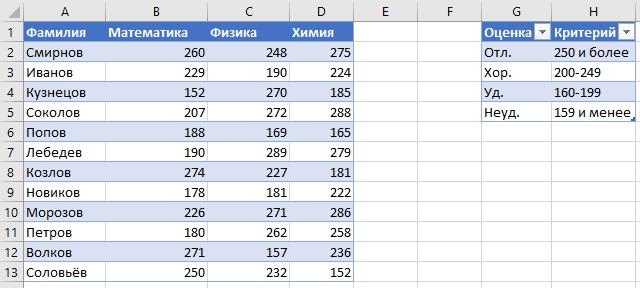 Рис. 4. Результаты тестов для оценкиБез функции LET вы, скорее всего, выставите оценку с помощью вложенных ЕСЛИ:=ЕСЛИ(СРЗНАЧ(B2:D2)>=250;"Отл.";ЕСЛИ(СРЗНАЧ(B2:D2)>=200;"Хор.";ЕСЛИ(СРЗНАЧ(B2:D2)>=160;"Уд.";"Неуд.")))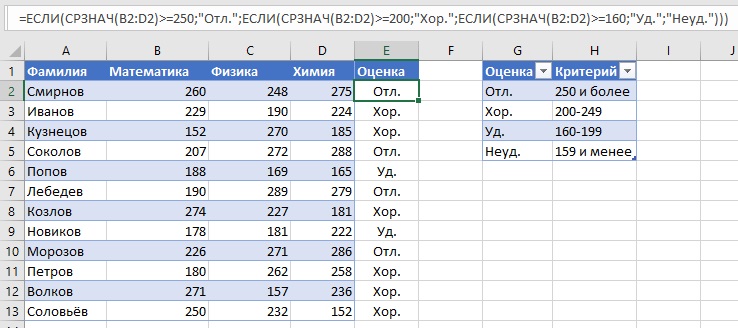 Рис. 5. Оценка с помощью функций ЕСЛИПроблема в том, что СРЗНАЧ(B2:D2) рассчитывается трижды. Чтобы сделать формулу более эффективной (и наглядной) мы можем присвоить среднему значению имя: =LET(среднее;СРЗНАЧ(B2:D2);ЕСЛИ(среднее>=250;"Отл.";ЕСЛИ(среднее>=200;"Хор.";ЕСЛИ(среднее>=160;"Уд.";"Неуд."))))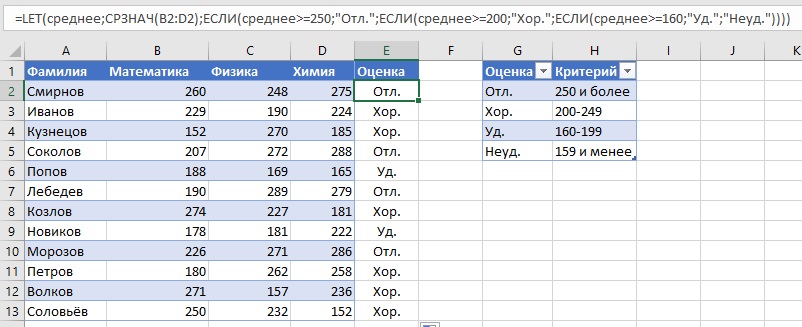 Рис. 6. Выставление оценки с использованием LETЕсли вам понадобится добавить еще один экзамен, то вы поправите формулу лишь в одном месте: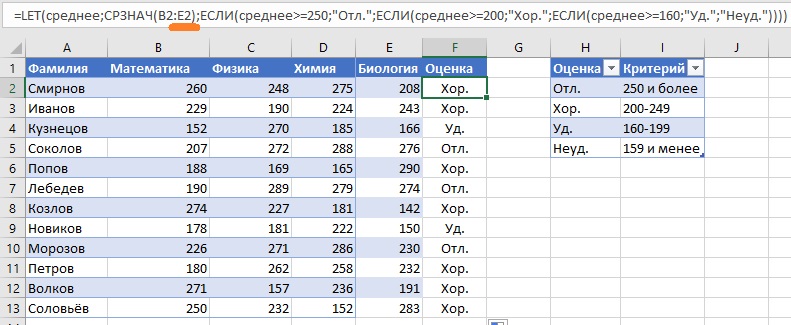 Рис. 7. Добавление еще одного экзамена требует лишь одного изменения в формулеБез LET вам пришлось бы вносить изменения в трех местах.Использование нескольких имен в функции LETДопустим у вас есть ФИО, и нужно извлечь имя. Следующая формула справляется с этой задачей, но понять, как она работает совсем не просто:=ПСТР(A2;ПОИСК(" ";A2)+1;ПОИСК(" ";A2;ПОИСК(" ";A2)+1)-ПОИСК(" ";A2)-1)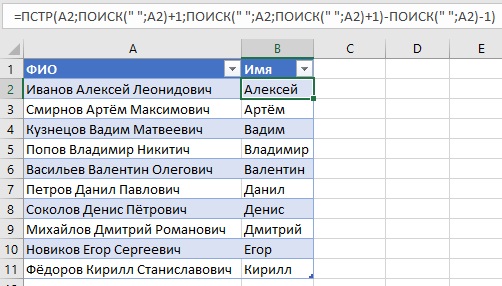 Рис. 8. Извлечение имени из ФИОЧтобы работа формулы стала более понятной, можно ввести несколько имен:ФИО = А2пробел1 = ПОИСК(" ";A2)пробел2 = ПОИСК(" ";A2;ПОИСК(" ";A2)+1)Теперь формула стала намного понятнее:=LET(ФИО;A2;пробел1;ПОИСК(" ";A2);пробел2;ПОИСК(" ";A2;ПОИСК(" ";A2)+1);ПСТР(ФИО;пробел1+1;пробел2-пробел1-1))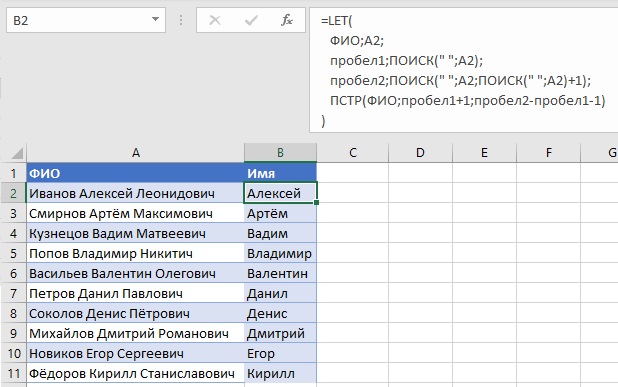 Рис. 9. Та же формула, но с использованием именФункция LET и динамические массивыВ предыдущих примерах формула с LET вводилась в одну ячейку, а далее копировалась вдоль столбца. Чаще у нас на входе будет массив, и результат также будет представлять из себя массив. В Excel 365 обработать такие ситуации можно с помощью одной формулы с поддержкой динамических массивов.Предположим, в одной таблице у вас есть график экзаменов (см. рис. 10, диапазон А2:С21), а во второй таблице вы хотите вывести только ту часть графика, которая приходится на n ближайших дней, не включая сегодняшний. Да к тому же отсортировать список по фамилиям по алфавиту. Определите имена внутри функции LET, и используйте функции динамических массивов СОРТ и ФИЛЬТР. Результатом будет массив записей в диапазоне Е6:G10.=LET(   данные;$A$2:$C$21;   даты;C2#;   сегодня;E1;   n;F3;   СОРТ(      ФИЛЬТР(         данные;         (даты>сегодня)*(даты<=сегодня+n);         "Нет экзаменов"      )   ))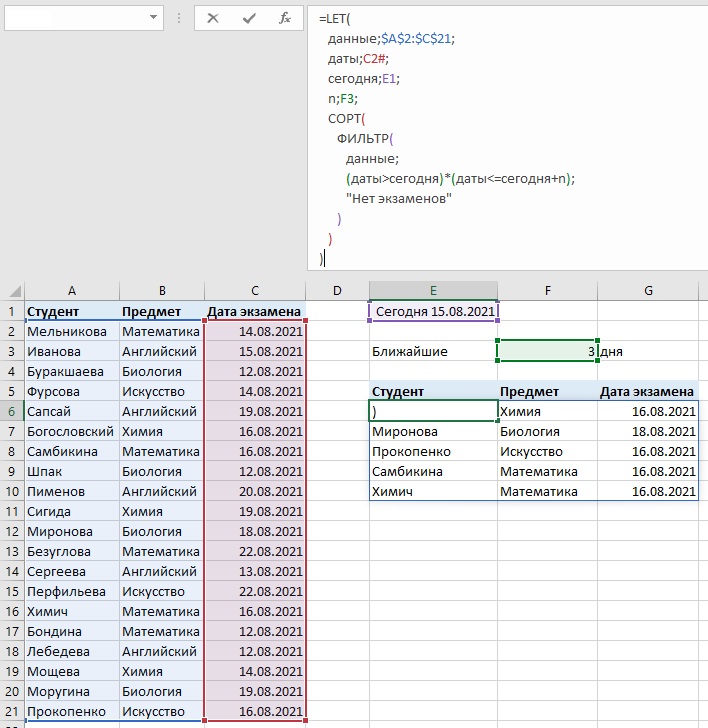 Рис. 10. Использование LET с динамическими массивамиПоскольку даты экзаменов я задал в ячейке С2 случайной функцией СЛМАССИВ, нажимая F9 вы будете изменять даты в С2:С21. Соответственно будет меняться таблица, начинающаяся в Е6.Извлечение предпоследнего слова из текстовой строкиДопустим у вас есть серия фраз, из которых нужно извлечь предпоследнее слово. В принципе понятно, как найти решение, но также ясно, что оно будет не простым, и основано на целом ряде шагов. Можно, например:сжать пробелы (вдруг между какими-то словами используется более одного пробела);подсчитать длину исходной фразы;длину фразы с удаленными пробелами;узнать количество слов во фразе;заменить пробел перед предпоследним словом на знак карет ^;выделить часть фразы после карет ^;найти позицию пробела между оставшимися двумя словами;выделить левое слово.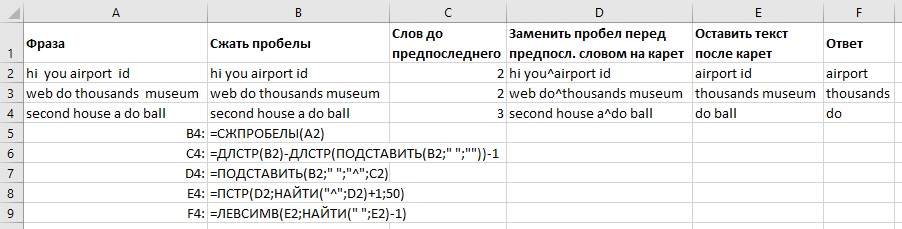 Рис. 11. Найти предпоследнее слово в пять шаговПоскольку часто хотят получить ответ в одной ячейке, указанные выше пять формул можно объединить в одну. Для этого начните с формулы в ячейке F2:=ЛЕВСИМВ(E2;НАЙТИ(" ";E2)-1)Вместо ссылки на Е2 дважды подставьте формулу из Е2 (без знака равно). Получится:=ЛЕВСИМВ(ПСТР(D2;НАЙТИ("^";D2)+1;50);НАЙТИ(" ";ПСТР(D2;НАЙТИ("^";D2)+1;50))-1)Теперь выделите формулу в D2 и подставьте ее содержимое четыре раза вместо ссылки на D2. Если вы дойдете до конца, то получите формулу, ссылающуюся только на А2: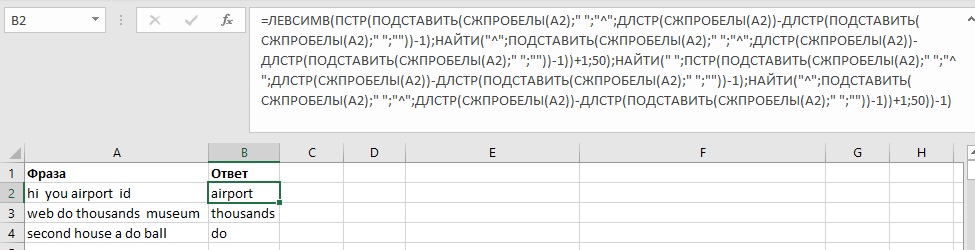 Рис. 12. Объединенная формула в одной ячейкеВот именно в таких задачах выгода от использования функции LET становится очевидной. Для начала вы дадите имя переменной для формулы из B2 (см. рис. 11), затем, используя это первое имя, поименуете формулу в ячейке С3, и т.д., двигаясь теперь слева направо. Вы можете провести подготовительную работу в таблице…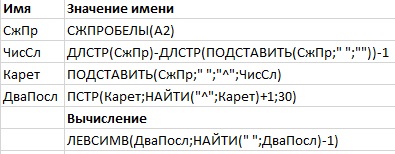 Рис. 13. Имена и значения… а затем подставить эти имена и формулы в функцию LET: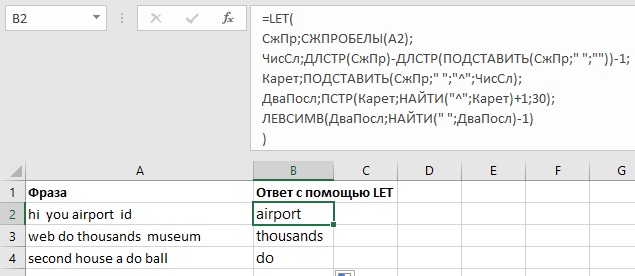 Рис. 14. Функция LET облегчает написание и понимание формулыЧтобы формула с LET лучше читалась, используйте Alt+Enter для перехода к новой строке в строке формул после каждой пары аргументов.Расчет ответа в игре Быки и коровыКратко напомню правила. Играют двое. Каждый задумывает и записывает тайное 4-значное число с неповторяющимися цифрами (ноль может быть первым). Игрок, который начинает игру по жребию, делает попытку отгадать число. Попытка — это 4-значное число с неповторяющимися цифрами, сообщаемое противнику в виде вопроса. Противник говорит в ответ, сколько цифр угадано с совпадением их позиций в тайном числе и сколько угадано без совпадения. Например: задумано тайное число 3219; попытка (вопрос) 2310; результат (ответ): один «бык» (цифра 1 из вопроса входит в тайное число и стоит на своем месте) и две «коровы» (цифры 2 и 3 из вопроса входят в тайное число, но стоят не на своем месте). Ответ сообщается в виде 2-значного числа. В нашем примере ответ – 12 (один «бык», две «коровы»). Игроки делают попытки по очереди. Побеждает тот, кто первым получит на свой вопрос ответ 40.Около 10 лет назад я написал заметку на эту тему и для нахождения ответов использовал довольно сложную формулу: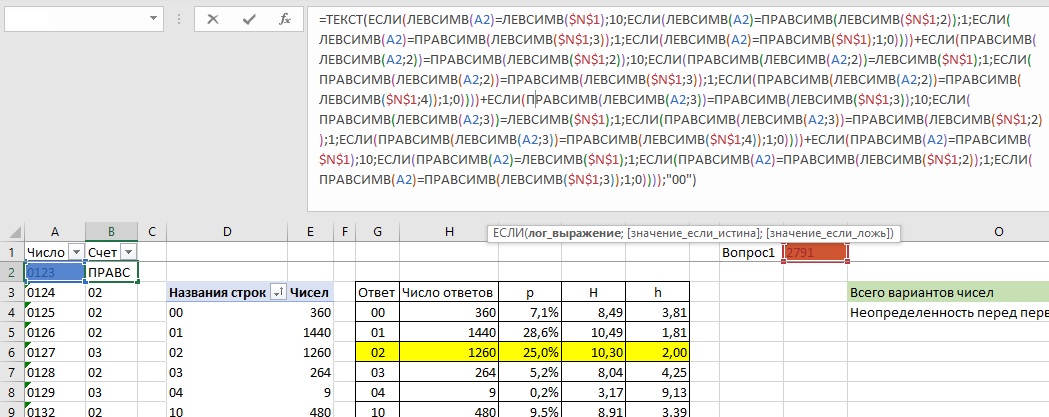 Рис. 15. Формула для получения ответа в игре Быки и коровыТогда я использовал механизм объединения нескольких формул в ряде ячеек в одну сложную формулу. Промежуточные вычисления у меня не сохранились, так что сейчас мне было бы довольно непросто понять, как работает формула. За 10 лет изменился Excel и мои знания формул, так что сегодня эту задачу я бы решал иначе.Итак, нам нужно сравнить два 4-значных числа, и подсчитать, сколько цифр совпадает в них с точностью до позиции и сколько просто совпадает: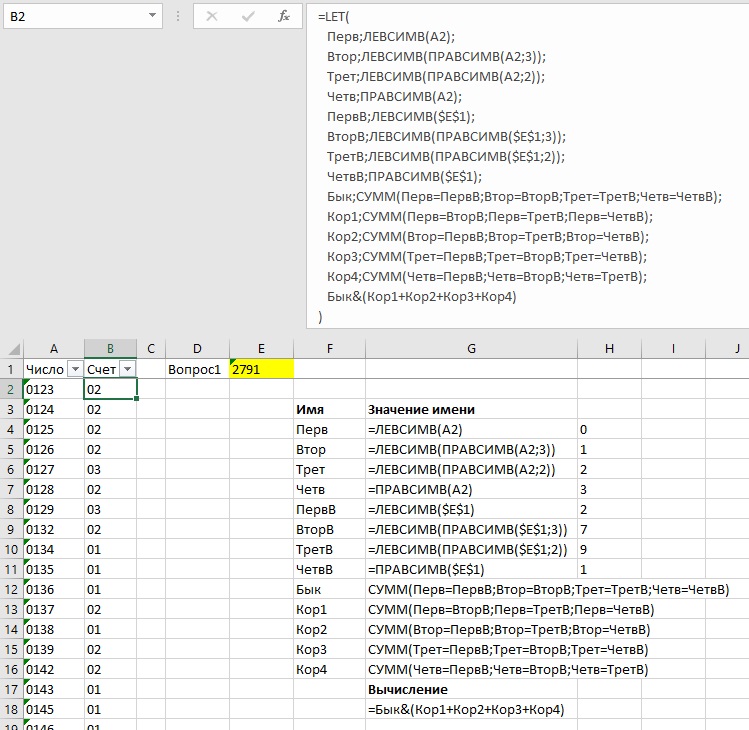 Рис. 16. Формула для получения ответа в игре Быки и коровы с использованием LETПервые четыре переменные извлекают цифры из проверяемого числа. Вторые четыре переменные – из числа-вопроса. Имя Бык возвращает количество совпадающих цифр с точностью до позиции. Кор1, … Кор4 возвращают число совпадений на разных позициях. Вычисление выводит ответ. Вуаля!ЛитератураBaxter Floyd. Excel 2021. A Complete Guide About Excel 2021 With All-in-One Approach For BeginnersBill Jelen. MrExcel 2021 – Unmasking Excel. Holy Macro! Books. 2021Разработка оптимальной стратегии игры «Быки и коровы» на основе теории информации